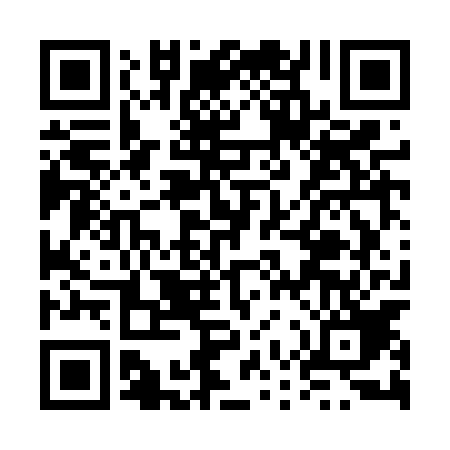 Ramadan times for Zakrucze, PolandMon 11 Mar 2024 - Wed 10 Apr 2024High Latitude Method: Angle Based RulePrayer Calculation Method: Muslim World LeagueAsar Calculation Method: HanafiPrayer times provided by https://www.salahtimes.comDateDayFajrSuhurSunriseDhuhrAsrIftarMaghribIsha11Mon4:114:116:0111:493:435:385:387:2112Tue4:094:095:5911:483:445:395:397:2313Wed4:064:065:5611:483:465:415:417:2514Thu4:044:045:5411:483:475:435:437:2615Fri4:014:015:5211:483:485:445:447:2816Sat3:593:595:5011:473:505:465:467:3017Sun3:573:575:4811:473:515:485:487:3218Mon3:543:545:4511:473:525:495:497:3419Tue3:523:525:4311:463:545:515:517:3620Wed3:493:495:4111:463:555:525:527:3821Thu3:473:475:3911:463:565:545:547:4022Fri3:443:445:3611:463:585:565:567:4123Sat3:413:415:3411:453:595:575:577:4324Sun3:393:395:3211:454:005:595:597:4525Mon3:363:365:3011:454:016:016:017:4726Tue3:343:345:2711:444:036:026:027:4927Wed3:313:315:2511:444:046:046:047:5128Thu3:283:285:2311:444:056:066:067:5329Fri3:263:265:2111:434:066:076:077:5530Sat3:233:235:1811:434:086:096:097:5731Sun4:204:206:1612:435:097:107:108:591Mon4:174:176:1412:435:107:127:129:022Tue4:154:156:1212:425:117:147:149:043Wed4:124:126:1012:425:127:157:159:064Thu4:094:096:0712:425:137:177:179:085Fri4:064:066:0512:415:157:197:199:106Sat4:044:046:0312:415:167:207:209:127Sun4:014:016:0112:415:177:227:229:148Mon3:583:585:5912:415:187:237:239:179Tue3:553:555:5612:405:197:257:259:1910Wed3:523:525:5412:405:207:277:279:21